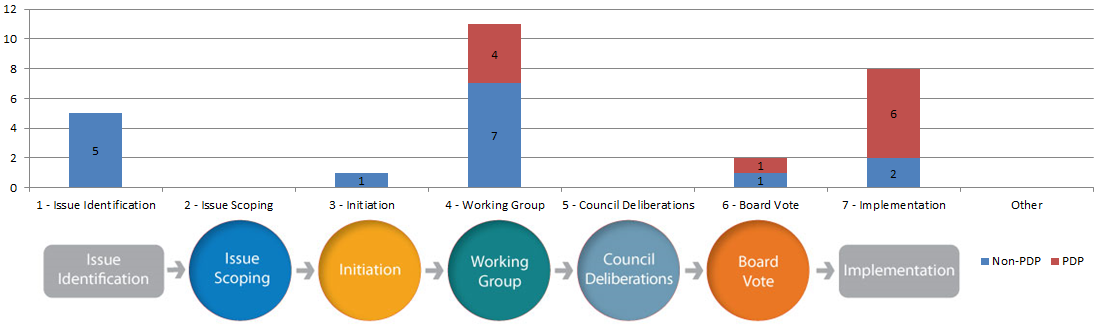 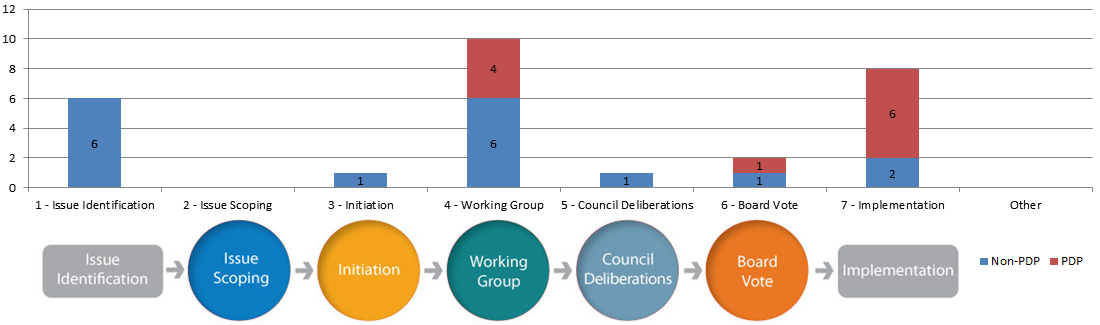 Last updated:  2016This list includes GNSO Council projects. It does not reflect the full granularity of each task, just current status and next scheduled action(s).PhaseTitleLinks1 - Issue IdentificationGNSO Council Action Items [refer to list on wiki]LINK2 - Issue Scoping- none -3 - InitiationNew gTLD Auction Proceeds Drafting TeamLINK4 - Working GroupGNSO Review Working Group (GRWG)LINK4 - Working GroupGNSO Rights & Obligations under Revised ICANN Bylaws Drafting Team (RODT)LINK4 - Working GroupCross Community Working Group on Enhancing ICANN Accountability (WS2)LINK4 - Working GroupReview of All Rights Protection Mechanisms in All gTLDs PDP (RPM)LINK4 - Working GroupNew gTLD Subsequent Procedures PDPLINK4 - Working GroupNext-Generation gTLD Registration Directory Services (RDS) to replace WHOIS (WHOIS PDP)LINK4 - Working GroupCurative Rights Protections for IGO/INGOs PDP (IGO-INGO-CRP)LINK4 - Working GroupCross-Community Working Group to develop a Framework of Principles for Future CWGs (CWG-Principles)LINK4 - Working GroupCross-Community Working Group to develop a framework for the use of Country and Territory names as TLDs (CWG-UCTN)LINK4 - Working GroupCross-Community Working Group on Internet Governance (CWG-IG)LINK5 – Council Deliberations6 – Board VoteProtection of International Organization Names in All gTLDs PDP (IGO-INGO)LINK6 – Board VoteGeo Regions Review (GEO)LINK7 – ImplementationPrivacy & Proxy Services Accreditation Issues PDP (PPSAI)LINK7 – ImplementationCross Community Working Group on Enhancing ICANN Accountability (WS1)LINK7 – ImplementationTranslation/Transliteration of  gTLD Registration Data PDP (T&T)LINK7 – ImplementationInter-Registrar Transfer Policy Part C PDP (IRTP-C)LINK7 – Implementation‘Thick’ WHOIS PDP (THICK-WHOIS)LINK7 – ImplementationProtection of International Organization Names in All gTLDs PDP (IGO-INGO)LINK7 – Implementation IRTP Part D PDP (IRTP-D)LINK7 – ImplementationCross Community Working Group to Develop an IANA Stewardship Transition Proposal on Naming Related FunctionsLINKOther-none-1 - Issue Identification1 - Issue Identification1 - Issue Identification1 - Issue Identification1 - Issue IdentificationDescriptionInitiatedTarget Date Who holds
TokenPending action/statusGNSO Council Action Items - LINKNANANARefer to most recent action item list for latest status2 - Issue Scoping2 - Issue Scoping2 - Issue Scoping2 - Issue Scoping2 - Issue ScopingDescriptionInitiatedTarget Date Who holds
TokenPending action/status- None - 3 – Initiation3 – Initiation3 – Initiation3 – Initiation3 – Initiation3 – InitiationDescriptionInitiatedTarget Date Who holds
TokenPending action/statusPending action/statusNew gTLD Auction Proceeds Drafting Team Chair: Jonathan Robinson Vice-Chair: Alan GreenbergStaff: M. Konings, D. Tait2016-Mar-10ICANN57DTThe new gTLD Program established auctions as a mechanism of last resort to resolve string contention. Most string contentions (approximately 90% of sets scheduled for auction) have been resolved through other means before reaching an auction conducted by ICANN's authorized auction service provider, Power Auctions LLC. However, it was recognized from the outset that significant funds could accrue as a result of several auctions. As such, these auction proceeds have been reserved and earmarked until the Board authorizes a plan for the appropriate use of the funds. Board, staff, and community are expected to be working together in designing and participating in the next steps addressing the use of new gTLD auction proceeds. A drafting team composed of representatives of SO/ACs and the Board has been convened to prepare a draft Charter. This group met for the first time on 10 Mar 2016 in Marrakech and has produced a draft charter which was reviewed and discussed in a public session during ICANN56. The Drafting Team has prepared a revised charter which has been forwarded to the SO/ACs with the request to identify pertinent issues, if any, that would prevent adoption. Depending on the feedback received, the DT hopes that the proposed charter can be considered for adoption by the different ICANN SO/ACs at the latest by ICANN57 in Hyderabad 3-9 November.4 – Working Group4 – Working Group4 – Working Group4 – Working Group4 – Working GroupDescriptionInitiatedTarget Date Who holds
TokenPending action/statusGNSO Review Working GroupChair(s): TBDStaff: J. Hedlund, M. Konings2016-Jul-21ICANN57Council/SGs/CsThe GNSO Council adopted the Charter of the GNSO Review Working Group (WG) during its meeting on 21 July 2016. This WG is tasked to develop an implementation plan for the GNSO Review recommendations which were recently adopted by the ICANN Board. The GNSO Review Working Group is expected to deliver the implementation plan to the GNSO Council for consideration at the November 2016 GNSO Council meeting at ICANN57 (3-9 November) at the latest in order to meet the Board set objective of ‘an implementation plan, containing a realistic timeline for the implementation, definition of desired outcomes and a way to measure current state as well as progress toward the desired outcome, shall be submitted to the Board as soon as possible, but no later than six (6) months after the adoption of this resolution’ i.e., December 2016.  The GNSO Council adopted the Charter of the GNSO Review Working Group (WG) during its meeting on 21 July 2016. This WG is tasked to develop an implementation plan for the GNSO Review recommendations which were recently adopted by the ICANN Board. The GNSO Review Working Group is expected to deliver the implementation plan to the GNSO Council for consideration at the November 2016 GNSO Council meeting at ICANN57 (3-9 November) at the latest in order to meet the Board set objective of ‘an implementation plan, containing a realistic timeline for the implementation, definition of desired outcomes and a way to measure current state as well as progress toward the desired outcome, shall be submitted to the Board as soon as possible, but no later than six (6) months after the adoption of this resolution’ i.e., December 2016.  GNSO Rights & Obligations under Revised ICANN Bylaws Drafting TeamChair: Steve DelBiancoVice-Chair: Amr ElsadrStaff: M. Wong, J. Hedlund2016-Jun-30Late 2016Council/SGs/CsOn 27 May 2016 the ICANN Board adopted a set of new ICANN Bylaws that aim to reflect changes needed to implement the IANA Stewardship Transition Proposal. The revised Bylaws include new and additional rights and obligations for the GNSO. As changes to the GNSO’s Operating Procedures and applicable Bylaws may be needed to accommodate these new roles, including the  participation of the GNSO in the newly created Empowered Community, the GNSO Council created a Drafting Team (DT) on 30 June 2016 to identify the GNSO’s new rights and obligations, and work with ICANN staff to prepare an implementation plan to address any needed changes by 30 September (see http://gnso.icann.org/en/council/resolutions#201606). A call for volunteers was issued and the DT is meeting weekly and reviewing a draft implementation plan.On 27 May 2016 the ICANN Board adopted a set of new ICANN Bylaws that aim to reflect changes needed to implement the IANA Stewardship Transition Proposal. The revised Bylaws include new and additional rights and obligations for the GNSO. As changes to the GNSO’s Operating Procedures and applicable Bylaws may be needed to accommodate these new roles, including the  participation of the GNSO in the newly created Empowered Community, the GNSO Council created a Drafting Team (DT) on 30 June 2016 to identify the GNSO’s new rights and obligations, and work with ICANN staff to prepare an implementation plan to address any needed changes by 30 September (see http://gnso.icann.org/en/council/resolutions#201606). A call for volunteers was issued and the DT is meeting weekly and reviewing a draft implementation plan.Cross Community Working Group on Enhancing ICANN AccountabilityCo-Chairs: Mathieu Weill (ccNSO), Thomas Rickert (GNSO), Leon Sanchez (ALAC)Staff support: B. Turcotte2016-Jun-26June 2017CCWGThe CCWG-WS2 commenced work on WS2 at ICANN56 in June 2016.  It will address the remaining nine issues that were deferred from WS1. The CCWG-WS2 commenced work on WS2 at ICANN56 in June 2016.  It will address the remaining nine issues that were deferred from WS1. Rights Protection Mechanisms in All gTLDs PDP Chair(s): Philip Corwin, J. Scott Evans, Kathy KleimanCouncil Liaison: Heather ForrestCommunity Liaisons (to/from the New gTLD Subsequent Procedures PDP WG): Robin Gross, Susan PayneStaff:  M. Wong, D. Tait2011-Feb-03OngoingWGOn 28 February 2016, the GNSO Council voted to initiate the PDP and formed a small group to review the draft Charter. The Council adopted the updated Charter in Marrakech. The PDP is being conducted in two phases, beginning with the RPMs developed for the 2012 New gTLD Program, with the 1999 Uniform Dispute Resolution Policy to follow. The first WG meeting was held on 21 April 2016. The WG began its work with a review of the Trademark Post-Delegation Dispute Resolution Procedure (TM-PDDRP). A Sub Team has been formed to perform data gathering for the WG’s forthcoming review of the TMCH, which will begin after the TM-PDDRP review is completed. On 28 February 2016, the GNSO Council voted to initiate the PDP and formed a small group to review the draft Charter. The Council adopted the updated Charter in Marrakech. The PDP is being conducted in two phases, beginning with the RPMs developed for the 2012 New gTLD Program, with the 1999 Uniform Dispute Resolution Policy to follow. The first WG meeting was held on 21 April 2016. The WG began its work with a review of the Trademark Post-Delegation Dispute Resolution Procedure (TM-PDDRP). A Sub Team has been formed to perform data gathering for the WG’s forthcoming review of the TMCH, which will begin after the TM-PDDRP review is completed. New gTLD Subsequent Procedures PDPChair(s): Stephen Coates, Avri Doria, and Jeff NeumanCouncil Liaison: Paul McGradyCommunity Liasons (to/from the RPM Review PDP WG): Robin Gross, Susan PayneStaff: S. Chan, J. Hedlund, E. Barabas2014-Jun-252015-DecWGThe GNSO Council voted to initiate the PDP during its 17 December 2015 meeting, but deferred the vote on a motion to approve the Charter in order to properly account for RPMs related work between this PDP and the anticipated PDP on RPM review. The final Charter was adopted during the 21 January 2016 meeting.  The WG began its meetings on 22 February, and agreed to meet weekly for 90 minutes. The PDP WG has completed preliminary deliberations on a set of overarching topics, which are the basis for a formal request for input that was sent to the SO/AC/SG/Cs ahead of ICANN56 in Helsinki in June.  The WG is now considering input received from the community on the overarching issues.  In addition, the WG has created four Work Track Sub Teams, which have commenced their work. Both the Sub Teams and full PDP WG are meeting every two weeks.The GNSO Council voted to initiate the PDP during its 17 December 2015 meeting, but deferred the vote on a motion to approve the Charter in order to properly account for RPMs related work between this PDP and the anticipated PDP on RPM review. The final Charter was adopted during the 21 January 2016 meeting.  The WG began its meetings on 22 February, and agreed to meet weekly for 90 minutes. The PDP WG has completed preliminary deliberations on a set of overarching topics, which are the basis for a formal request for input that was sent to the SO/AC/SG/Cs ahead of ICANN56 in Helsinki in June.  The WG is now considering input received from the community on the overarching issues.  In addition, the WG has created four Work Track Sub Teams, which have commenced their work. Both the Sub Teams and full PDP WG are meeting every two weeks.PDP on the next generation gTLD Registration Directory Service to replace WHOISChair: Chuck GomesVice-Chairs: David Cake, Michele Neylon, Susan KawaguchiCouncil liaison: Stephanie Perrin Staff: M. KoningsThe WG is tasked to provide the GNSO Council with recommendations on the following two questions as part of phase 1: What are the fundamental requirements for gTLD registration data and is a new policy framework and next-generation RDS needed to address these requirements?2012-Nov-8OngoingWGThe PDP Working Group convened at the end of January 2016 (see https://community.icann.org/x/oIxlAw for its work plan). Most recently, the Working Group has compiled a list of possible requirements for gTLD registration directory services, providing a foundation upon which to recommend answers to these two questions: What are the fundamental requirements for gTLD registration data and directory services, and is a new policy framework and next-generation RDS needed to address these requirements? Triage on the list of possible requirements has been carried out, with the WG now reviewing this latest version which is expected to serve as a basis to commence its deliberations. At the same time, the WG is focusing on the purpose of RDS and use cases which are intended to facilitate the subsequent review of possible requirements.The PDP Working Group convened at the end of January 2016 (see https://community.icann.org/x/oIxlAw for its work plan). Most recently, the Working Group has compiled a list of possible requirements for gTLD registration directory services, providing a foundation upon which to recommend answers to these two questions: What are the fundamental requirements for gTLD registration data and directory services, and is a new policy framework and next-generation RDS needed to address these requirements? Triage on the list of possible requirements has been carried out, with the WG now reviewing this latest version which is expected to serve as a basis to commence its deliberations. At the same time, the WG is focusing on the purpose of RDS and use cases which are intended to facilitate the subsequent review of possible requirements.Curative Rights Protections for IGO/INGOs PDPChair(s): Philip Corwin, Petter Rindforth Council Liaison: Susan KawaguchiStaff: M. Wong, S. Chan2014-Jun-05OngoingWGBased on the recommendation of the IGO-INGO PDP Working Group, the GNSO Council resolved to initiate a PDP and chartered a WG in June 2014. The PDP WG is tasked to explore possible amendments to the Uniform Dispute Resolution Policy (UDRP) and the Uniform Rapid Suspension procedure (URS) so as to enable International Governmental Organizations (IGOs) and International Non-Governmental Organizations (INGOs) to access and use curative rights protection mechanisms. The WG  focus on IGOs, as it has preliminarily determined that INGOs do not appear to require additional protections. At the WG’s request, an external legal expert, Professor Edward Swaine from George Washington University, was engaged to provide a legal opinion on the state of international law on the topic of IGO jurisdictional immunity. Professor Swaine submitted his final legal opinion on 17 June 2016, which the WG has reviewed. The WG is currently discussing its preliminary recommendations, with a view toward completing an Initial Report for public comment community  recommendations at ICANN57., WG .Cross-Community Working Group- on a Framework of CWG PrinciplesGNSO Council Co-Chair: John BerardccNSO Council Co-Chair: Becky BurrStaff: M. Wong, B. Boswinkel, S. ChanThe CCWG was chartered by the ccNSO and GNSO Councils to develop a set of uniform guidelines (based on earlier work by the GNSO, feedback from the ccNSO and community experience from past CCWGs) for the formation, operation and termination of future cross-community working groups.2011-May-19OngoingCWGThis Cross-Community Working Group was chartered by both the ccNSO and GNSO Councils in March 2014. The CCWG reviewed the processes and outcomes of selected prior CWGs, including mapping their charters to the typical WG life cycle (Initiation, Formation, Operation, Closure, Post-Closure). A draft framework was published for public comment on 22 February 2016. A final proposed framework based on public comments received was drafted and presented for community deliberation at ICANN56 at the end of June. Following review of the public and community comments received, the CCWG completed its Final Framework sent to both the Chartering Organizations for their review and action  ICANN57 (3-9 November 2016).Cross-Community Working Group to develop a framework for the use of Country and Territory names as TLDs (CWG-UCTN)GNSO Council Co-Chairs: Heather Forrest, Carlos Gutierrez ccNSO Council Co-Chairs: Paul Szyndler, Annabeth LangeCouncil liaison:  Heather ForrestStaff: B. Boswinkel, S. Chan, E. BarabasThe objective of the CWG is to: Further review the current status of representations of country and territory names, as they exist under current ICANN policies, guidelines and procedures;Provide advice regarding the feasibility of developing a consistent and uniform definitional framework that could be applicable across the respective SO’s and AC’s; andShould such a framework be deemed feasible, provide detailed advice as to the content of the framework.2014-Mar-26OngoingCWGThe CWG is using an Options Paper to drive forward its discussion and has concluded its work on two-letter codes. Following a request for input that was sent to all SO/ACs and SG/Cs on 3-character codes, the co-Chairs requested that Staff draft a straw person proposal on 3-character codes that was presented and discussed during ICANN55. Communication channels with the GAC remain open regarding potentially overlapping work efforts, and the GAC invited the CWG-UCTN co-Chairs to meet during ICANN56 in Helsinki at the end of June. Also at ICANN56, the CWG-UCTN provided a brief update during the cross community session on New gTLD Subsequent Procedures and conducted its own cross community session as well. A status report is currently being drafted, which will summarize the CWG’s accomplishments and provide recommendations for future work on geographic names. The CWG-UCTN is also in the process of drafting an Interim Paper, for which it will seek public comment.Cross-Community Working Group on Internet Governance (CCWG-IG)Co-Chairs: Rafik Dammak (GNSO), Jordan Carter (ccNSO), Olivier Crepin-Leblond (ALAC)GNSO Council Liaison: Carlos GutierrezStaff: A-R Inne, N. Hickson, R. DewulfThe Internet Governance CWG has been established by the participating SO’s and AC’s to coordinate, facilitate, and increase the participation of the ICANN community in discussions and processes pertaining to Internet Governance. 2014-Oct-15OngoingCCWGThe GNSO Council adopted the charter for this CCWG during ICANN51 in October 2014. The CCWG subsequently requested confirmation from its Chartering Organizations regarding a question of interpretation of its charter, which the GNSO Council agreed to at its May 2015 meeting. The CCWG co-chairs provided an update to the ccNSO and GNSO Councils at ICANN55 and ICANN56. The GNSO Council has begun discussing the ongoing status of this CCWG in further detail with a view toward determining possible next steps for this CCWG at ICANN57 which takes place from 3-9 November, in Hyderabad.5 – Council Deliberation5 – Council Deliberation5 – Council Deliberation5 – Council Deliberation5 – Council DeliberationDescriptionInitiatedTarget Date Who holds
TokenPending action/status6 – Board Vote6 – Board Vote6 – Board Vote6 – Board Vote6 – Board Vote6 – Board Vote6 – Board Vote6 – Board Vote6 – Board VoteDescriptionInitiatedInitiatedTarget Date Target Date Who holds
TokenWho holds
TokenPending action/statusPending action/statusProtection of International Organization Names in All gTLDs PDPChair:  Thomas RickertCouncil liaison: Keith DrazekStaff: M. Wong, S. Chan, B. Cobb2012-Apr-122012-Apr-122014-Dec-112014-Dec-11Board/Council/IRTBoard/Council/IRTThe GNSO Council unanimously approved the IGO-INGO WG’s consensus recommendations at its 20 Nov 2013 meeting. In April 2014 the Board voted to adopt those of the GNSO’s recommendations that are not inconsistent with GAC advice received on the topic. Staff has organized an Implementation Review Team (in line with the GNSO’s recommendation), led by Dennis Chang of GDD, to implement those recommendations adopted by the Board (See below in the “7 – Implementation” section for more details). A Call for Volunteers to the IRT was issued following the Buenos Aires meeting and the IRT held its first meeting in late September. It is currently meeting regularly to work on the implementation plan.As requested by the Board, the NGPC developed a proposal for dealing with the remaining recommendations, taking into account the GNSO’s recommendations and GAC advice in March 2014. On 18 June 2014 the NGPC sent a letter to the GNSO Council requesting that the GNSO contemplate initiating a process to consider possible modifications to its remaining recommendations, per the PDP Manual. Following a discussion with Chris Disspain, the Council sent a letter on 7 Oct 2014 to the NGPC seeking confirmation and input about the most appropriate forms of protection for IGO acronyms and Red Cross names. At ICANN51 the NGPC resolved to temporarily reserve the Red Cross National Society names at issue until the differences between the GNSO recommendations and the GAC advice have been reconciled. Staff is currently working on implementing this resolution, with assistance from the Red Cross. The NGPC responded to the Council’s letter on 15 January 2015 noting that discussions are ongoing. Representatives from the Red Cross provided a briefing to the Council during the Council’s April 2016 meeting. On 31 May, the Council sent a further letter to the Board requesting updated Board input on the remaining Red Cross names and IGO acronyms. It also discussed the matter with Board members during ICANN56 in Helsinki at the end of June. The Council is likely to await further and more definite information from the before taking any further action on topic.The GNSO Council unanimously approved the IGO-INGO WG’s consensus recommendations at its 20 Nov 2013 meeting. In April 2014 the Board voted to adopt those of the GNSO’s recommendations that are not inconsistent with GAC advice received on the topic. Staff has organized an Implementation Review Team (in line with the GNSO’s recommendation), led by Dennis Chang of GDD, to implement those recommendations adopted by the Board (See below in the “7 – Implementation” section for more details). A Call for Volunteers to the IRT was issued following the Buenos Aires meeting and the IRT held its first meeting in late September. It is currently meeting regularly to work on the implementation plan.As requested by the Board, the NGPC developed a proposal for dealing with the remaining recommendations, taking into account the GNSO’s recommendations and GAC advice in March 2014. On 18 June 2014 the NGPC sent a letter to the GNSO Council requesting that the GNSO contemplate initiating a process to consider possible modifications to its remaining recommendations, per the PDP Manual. Following a discussion with Chris Disspain, the Council sent a letter on 7 Oct 2014 to the NGPC seeking confirmation and input about the most appropriate forms of protection for IGO acronyms and Red Cross names. At ICANN51 the NGPC resolved to temporarily reserve the Red Cross National Society names at issue until the differences between the GNSO recommendations and the GAC advice have been reconciled. Staff is currently working on implementing this resolution, with assistance from the Red Cross. The NGPC responded to the Council’s letter on 15 January 2015 noting that discussions are ongoing. Representatives from the Red Cross provided a briefing to the Council during the Council’s April 2016 meeting. On 31 May, the Council sent a further letter to the Board requesting updated Board input on the remaining Red Cross names and IGO acronyms. It also discussed the matter with Board members during ICANN56 in Helsinki at the end of June. The Council is likely to await further and more definite information from the before taking any further action on topic.Geo Regions Review Community-wide Working GroupChair: Cheryl Langdon-Orr (ccNSO/APRALO)GNSO Council Reps:  Staff: R. HoggarthThis Board-chartered cross community WG has consulted with ICANN stakeholders regarding the definition and applications of ICANN’s Geographic Regions.  Geo Regions Review Community-wide Working GroupChair: Cheryl Langdon-Orr (ccNSO/APRALO)GNSO Council Reps:  Staff: R. HoggarthThis Board-chartered cross community WG has consulted with ICANN stakeholders regarding the definition and applications of ICANN’s Geographic Regions.  2008-Aug-072008-Aug-07TBCTBCBoardBoardA community Public Comment opportunity has been established for this matter (see https://www.icann.org/public-comments/geo-regions-2015-12-23-en.  The comment period closed on 24 April 2016 and 7 submissions were received. The staff report of public comments was published (https://www.icann.org/en/system/files/files/report-comments-geo-regions-13may16-en.pdf) and the Board will now review the comments received and consider next stepsA community Public Comment opportunity has been established for this matter (see https://www.icann.org/public-comments/geo-regions-2015-12-23-en.  The comment period closed on 24 April 2016 and 7 submissions were received. The staff report of public comments was published (https://www.icann.org/en/system/files/files/report-comments-geo-regions-13may16-en.pdf) and the Board will now review the comments received and consider next steps7 – Implementation7 – Implementation7 – Implementation7 – Implementation7 – ImplementationDescriptionInitiatedTarget Date Who holds
TokenPending action/statusPrivacy & Proxy Services Accreditation Issues PDP WG Chair(s): Don Blumenthal, Graeme Bunton, Steve MetalitzCouncil Liaison: James BladelStaff: M. Wong, M. Konings The Registrar Accreditation Agreement (RAA), the contract governing the relationship between ICANN and accredited registrars, has been in place since 2001. The Board initiated negotiations for a new RAA in October 2011, and requested an Issue Report from the GNSO at the same time. The final version of the new RAA was approved by the Board in June 2013, thereby signifying that the RAA negotiations were concluded. Per the Board’s 2011 request, the remaining issues, which were identified as those relating to privacy & proxy services and their accreditation, were to be examined in this PDP.2009-May-21OngoingBoardThe WG’s Final Report was sent to the GNSO Council on 8 December 2015. In January 2016, the GNSO Council voted unanimously to approve all the WG’s final recommendations. A public comment forum was opened prior to Board action, as required by the ICANN Bylaws. As further required by the Bylaws, the Council approved a Recommendations Report for transmission to the ICANN Board at its 18 February meeting. This was forwarded to the Board in time for its its May 2016 meeting, at which the Board acknowledged receipt of the PDP recommendations and requested additional time to consider time, to allow for possible timely GAC input. The WG co-chairs met with representatives of the GAC’s Public Safety Working Group in March 2016 in Marrakech to discuss the GAC’s concerns with the final recommendations. In Helsinki, the GAC hosted a discussion at which the WG co-chairs participated. The GAC advice from Helsinki was for its concerns to be addressed during implementation to the extent feasible. On 9 August, the Board adopted the PDP recommendations.Staff is working to finalize a detailed implementation plan, including costs and development effort required for various models for implementation processes. The plan will be presented to the IRT and shared with the Board after the IRT meetings commence. GDD staff is meeting with Policy staff to coordinate a formal handoff.A call for volunteers to form the IRT was issued on 16 September 2016. It is expected that IRT meetings will commence in October.Cross Community Working Group on Enhancing ICANN AccountabilityCo-Chairs: Mathieu Weill (ccNSO), Thomas Rickert (GNSO), Leon Sanchez (ALAC)Staff support: B. Turcotte2014-Oct-16OngoingCCWG/CouncilFollowing sessions at ICANN54 in Dublin in October 2015, the CCWG published its Third Draft Proposal concerning WS1 for public comment on 30 November. SO/AC Chartering Organizations were requested to consider whether to approve the proposal as early as possible. The GNSO Council scheduled a Special Session on 14 January 2016 to discuss its response to the CCWG, which it finalized at its 21 January meeting. In February, the CCWG released its Supplemental Final Proposal, having considered feedback from all its Chartering Organizations. The CCWG’s Chartering Organizations approved this Supplemental Final Proposal at ICANN55 in Marrakech. This proposal is now in the process of being implemented. The CCWG commenced work on WS2 at ICANN56 in Helsinki, in June 2016. Translation/Transliteration of  Internationalized Registration Data PDP 2012-Oct-17OngoingStaffOn 28 September 2015 the ICANN Board passed the motion to adopt all seven recommendations contained in the Final Report. A draft implementation plan and a call for volunteers to joining the Implementation Review Team was sent out.The kick-off call with the IRT was held 19 July 2016.  The second call was held on 2 August 2016. The implementation plan has been posted to the community wiki.As of August 2016, the IRT is currently engaged in discussions around language and script tags, which appear to be a minimum requirement to meet the standards set by the T/T RecommendationsDiscussions around potential policy language will continue as a basis for “experimentation” with implementing the T/T Recommendations as they relate to the soon-to-be implemented RDAP system.The timeline for the implementation of the T/T Recommendations has been extended into 2018 as a result of emerging complexities relating to the implementation of the Recommendations. A tentative implementation announcement is currently scheduled for August 2017—with a tentative policy effective date of 1 February 2018—pending further discussion with the IRT.IRTP Part C Recommendations The GNSO Council unanimously adopted the recommendations of the IRTP Part C PDP at its meeting on 17 October 2012 (see http://gnso.icann.org/en/resolutions#20121017-4). 17 Oct 20121 Sept 2015StaffThe ICANN Board adopted the IRTP Part C recommendations at its meeting in December 2012 (see https://www.icann.org/en/groups/board/documents/resolutions-20dec12-en.htm#2.a). As instructed by the GNSO Council, an Implementation Review Team was formed. Meetings of the IRT have recommenced and details of the proposed implementation plan have been shared with the IRT. Staff sought input from the IRT on the Change of Registrant draft policy language, and the draft policy was posted for public comment on 30 March 2015.  Comments were due 16 May 2015, and the IRT reviewed the comments received.  The updated Transfer Policy was announced on 24 September 2015 (see https://www.icann.org/news/announcement-2-2015-09-24-en). Following community feedback, an updated version of the Transfer Policy was announced on 1 June 2016 (see https://www.icann.org/news/announcement-2016-06-01-en).  The updated version of the Transfer Policy will be effective 1 December 2016.Thick WHOIS PDP RecommendationsThe GNSO Council adopted the recommendation to require Thick Whois for all gTLD registries at its meeting on 31 October 2013. Council Liaison: Amr Elsadr2012-Mar-14OngoingStaffThe ICANN Board approved the GNSO recommendations on Thick Whois at its meeting on 7 February 2014. (http://www.icann.org/en/groups/board/documents/resolutions-07feb14-en.htm). An Implementation Review Team has been formed and various impact assessments and implementation proposals have been discussed with the IRT in the two decoupled work streams, corresponding to the two expected outcomes in the PDP Recommendations: transition from thin to thick for .COM, .NET and .JOBS; and the consistent labeling and display of Whois output for all gTLDs as per Specification 3 of the 2013 RAA.  Further discussions of the proposals, issues, and risks are being planned in subsequent IRT sessions.  Regarding the transition from thin to thick for .COM, .NET and .JOBS, in June 2015, ICANN’s General Counsel’s Office, released to the IRT a Legal Review Memorandum per the GNSO Council’s recommendation. ICANN Staff is currently engaging with experts from affected parties to identify an implementation path.Following IRT review and formal public comment, the first outcome has been published as a Consensus Policy for Registry Registration Data Directory Services Consistent Labeling and Display Policy on 26 July 2016 with a required implementation date of 1 February 2017. For the Thin to Thick transition, the implementation plan is being developed as a separate work track.One significant topic of discussion is the impact of the Request for Reconsideration (RfR) received from the RySG in August 2016 for the Registry Registration Data Directory Services Consistent Labeling and Display Policy (CL&D Policy) that was announced on 26 July 2016. The RfR objects to the inclusion of Registration Data Access Protocol (RDAP) in the CL&D Policy. RDAP a standardized operational protocol intended to replace WHOIS.  The RySG’s objection to the inclusion of RDAP in the CL&D Policy  discussed with the IRT.The new Thick Whois Transition Policy for .COM, .NET and .JOBS also references RDAP, therefore the RfR issue may need to be resolved in order to not impede progress of the Transition Policy.Additionally, the IRT recently raised concerns regarding privacy issues that were not anticipated by the Policy Development Process Working Group. Per the approved Policy Recommendation, the IRT is expected to notify the GNSO Council of these issues so that appropriate action can be taken. Therefore, a member of the IRT has drafted a memo to the GNSO Council that is being discussed to reach agreement on substance and message.  At present, there appears to be disagreement among the IRT regarding the memo. However, the IRT is continuing its implementation work in parallel to the discussion of the draft memo. Protection of International Organization Names in All gTLDs The GNSO Council adopted the recommendation to protect certain identifiers of IGO & INGO Organizations in all gTLD registries at its meeting on 20 November 2013.Council liaison: Keith Drazek2012-Apr-12OngoingStaff/IRT The GNSO Council unanimously approved the IGO-INGO WG’s consensus recommendations at its 20 Nov 2013 meeting. In April 2014 the Board voted to adopt those of the GNSO’s recommendations that are not inconsistent with GAC advice received on the topic. Staff has formed an Implementation Review Team (in line with the GNSO’s recommendation) to implement those recommendations adopted by the Board.To date, ICANN Staff  has been working on building comprehensive and actionable lists of all the identifiers to be protected as well as draft procedures for eventual implementation of relevant protections: reservations at the top and second levels and related exception procedures. Staff, in collaboration with the IRT, is progressively building a Draft Consensus Policy document.  This document serves to support the continuing development of the implementation plan.  The IRT met at ICANN56 in Helsinki at the end of June, where ICANN staff presented the project overview and implementation plan. The IRT is continuing to discuss finalizing the draft Consensus Policy language.IRTP Part D PDP WGThe GNSO Council unanimously adopted the recommendations of the IRTP Part D PDP at its meeting on 15 October 2014 (see http://gnso.icann.org/en/council/resolutions#20141015-1). 2012-Oct-17OngoingStaffThe ICANN Board approved the GNSO recommendations of IRTP D on 12 February 2015 (https://www.icann.org/resources/board-material/resolutions-2015-02-12-en#1.d). GDD staff has drafted an Implementation Plan and the Implementation Review Team (IRT) has been meeting on a biweekly basis since August. The draft Transfer Dispute Resolution Policy (TDRP) and draft Transfer Policy were posted for public comment on 10 November 2015.  The comment period closes 21 December 2015.   The IRT has reviewed all of the comments, and Staff is working on website and educational material updates per the public comments received.  No comments were received regarding the draft TDRP and Transfer Policy.  The updated version of the Transfer Policy and TDRP were announced on 1 June 2016 (https://www.icann.org/news/announcement-2016-06-01-en).  The updated Transfer Policy and TDRP will be effective 1 December 2016.Cross Community Working Group to Develop an IANA Stewardship Transfer Proposal on naming related functionsCo-Chairs: Jonathan Robinson (GNSO), Lise Fuhr (ccNSO)Council Liaison: Jonathan RobinsonStaff: Y. GreenThis CWG was formed to develop an IANA Stewardship Transfer Proposal on naming related functions.2014-Jul-14 OngoingCWGThe CWG delivered the final proposal for SO/AC consideration on 11 June 2015. The GNSO Council, in addition to all other chartering organization approved the CWG’s names proposal during the ICANN 53 meeting in Buenos Aires in June 2015. The CWG 